ĐÁP ÁN -Trắc nghiệm 32 câu.SỞ GD&ĐT ĐẮK LẮKTRƯỜNG THPT NGÔ GIA TỰKIỂM TRA TẬP TRUNG TUẦN 32 NĂM HỌC 2019 - 2020MÔN: HÓA HỌC – Khối lớp 12Thời gian làm bài : 45 phút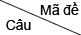 0010020030040050060070081C B C A C D D D 2A D C A C A A A 3B B A D A C B B 4D C C A C A C A 5C C A D A B A D 6B A B A D D C C 7A B C A B B A A 8C C C C C C D B 9C D D C A C A A 10B A C B C B B B 11C A B D B D A D 12A D D A A B B D 13C B A C C B D B 14D A D D C A D B 15D C A B C D A A 16C D C C B D C D 17D C C A B C B B 18C B C A A C A D 19D B C B C A A D 20B C D D A B D B 21A B B C B A A A 22A C B B A A C A 23C D B C D D D C 24D A B C C A C B 25C B C D A C A D 26A A C C C D A B 27C C D D A C D C 28B B A C A B C A 29C C D C B A D D 30B A C C A C C B 31B A B A C C C D 32B D D A C B B D 